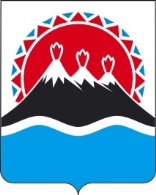 УСТЬ-БОЛЬШЕРЕЦКАЯ 
ТЕРРИТОРИАЛЬНАЯ ИЗБИРАТЕЛЬНАЯ КОМИССИЯ
ПОСТАНОВЛЕНИЕс.Усть-Большерецк

Об утверждении Календарного плана мероприятий по подготовке 
и проведению выборов депутатов Собраний депутатов городских 
и сельских поселений Усть-Большерецкого муниципального района
13 сентября 2020 годаВ соответствии с частью 4 статьи 22 Закона Камчатского края "О выборах депутатов представительных органов муниципальных образований в Камчатском крае", постановлениями Избирательной комиссии Камчатского края № 99/614 от 16.01.2016 «О возложении на Усть-Большерецкую территориальную избирательную комиссию полномочий избирательной комиссии Усть-Большерецкого сельского поселения», № 99/615 от 21.01.2016 «О возложении на Усть-Большерецкую территориальную избирательную комиссию полномочий избирательной комиссии Апачинского сельского поселения»; № 104/682 от 14.04.2016 «О возложении на Усть-Большерецкую территориальную избирательную комиссию полномочий избирательной комиссии Кавалерского сельского поселения»; №104/683 от 14.04.2016 «О возложении на Усть-Большерецкую территориальную избирательную комиссию полномочий избирательной комиссии Озерновского городского поселения»; №104/684 от 14.04.2016 «О возложении на Усть-Большерецкую территориальную избирательную комиссию полномочий избирательной комиссии Октябрьского городского поселения»;  № 105/698 от 12.05.2016 «О возложении на Усть-Большерецкую территориальную избирательную комиссию полномочий избирательной комиссии муниципального образования», а также постановлением Избирательной комиссии Камчатского края № 99/613 от 21.01.2016 "О возложении на Усть-Большерецкую территориальную избирательную комиссию полномочий избирательной комиссии Усть-Большерецкого муниципального района", Усть-Большерецкая территориальная избирательная комиссия	п о с т а н о в л я е т:1. Утвердить Календарный план мероприятий по подготовке и проведению выборов депутатов Собраний депутатов городских и сельских поселений Усть-Большерецкого муниципального района 13 сентября 2020 года согласно приложению.2. Опубликовать перечень основных мероприятий Календарного плана в еженедельной районной газете "Ударник".3. Направить настоящее постановление в Избирательную комиссию Камчатского края и участковые избирательные комиссии.4. Контроль за выполнением настоящего постановления возложить на секретаря Усть-Большерецкой территориальной избирательной комиссии Н.Н. Бокову 


ПредседательУсть-Большерецкой территориальнойизбирательной комиссии	Л.Н. УтенышеваСекретарьУсть-Большерецкой территориальнойизбирательной комиссии	Н.Н. БоковаКАЛЕНДАРНЫЙ ПЛАНмероприятий по подготовке и проведению выборов 
депутатов представительных органов муниципальных образований День голосования – 13 сентября 2020 годаЗакон Камчатского края "О выборах депутатов представительныхорганов муниципальных образований в Камчатском крае"от 19.12.2011г. № 740 (далее – Закон о выборах)НАЗНАЧЕНИЕ ВЫБОРОВИЗБИРАТЕЛЬНЫЕ КОМИССИИ
ИЗБИРАТЕЛЬНЫЕ ОКРУГА
ИЗБИРАТЕЛЬНЫЕ УЧАСТКИСПИСКИ ИЗБИРАТЕЛЕЙПОЛИТИЧЕСКИЕ ПАРТИИВЫДВИЖЕНИЕ И РЕГИСТРАЦИЯ КАНДИДАТОВСТАТУС КАНДИДАТОВИНФОРМИРОВАНИЕ ИЗБИРАТЕЛЕЙ И ПРЕДВЫБОРНАЯ АГИТАЦИЯфинансирование выборовГОЛОСОВАНИЕ И ОПРЕДЕЛЕНИЕ РЕЗУЛЬТАТОВ ВЫБОРОВ«25»июня2020 г№88/400Приложениек постановлению    Усть-Большерецкой территориальной избирательной комиссии от «25» июня 2020 года № 88/400№п/пСодержание мероприятияСрок 
исполненияИсполнители12341.Назначение выборов(ч.ч.1,5 ст.12)Не ранее 14 июня 2020 года и не позднее 24 июня 2020 годаСобрания депутатов поселений2.Опубликование решения о назначении выборов в средствах массовой информации(ч.5 ст.12)Не позднее чем через 5 дней со дня принятия решенияСобрания депутатов3.Опубликование решения, устанавливающего срок приема предложений по составу окружных избирательных комиссий(ч.1 ст.23)Не позднее 23 июня 2020 года Усть-Большерецкая ТИК4.Формирование окружных избирательных комиссий, либо принятие решения о возложении полномочий ОИК на иные избирательные комиссии(ч.1 ст.23)Не позднее 14 июля 2020 годаУсть-Большерецкая ТИК5.Сбор предложений для дополнительного зачисления в резерв составов участковых комиссий (в соответствии с Порядком формирования резерва составов участковых комиссий и назначения нового члена участковой комиссии из резерва составов участковых комиссий, утвержденным постановлением ЦИК России от 05.12.2012года № 152/1137-6)С 24 июля по 13 августа 2020 года Усть-Большерецкая ТИК6.Принятие решения о кандидатурах, дополнительно зачисленных в резерв составов участковых комиссийНе позднее28 августа 2020 годаУсть-Большерецкая ТИК7.Утверждение схемы избирательных округов представительным органом местного самоуправленияСхемы утверждены сроком на 10 лет (п.2 ст.18 Федерального закона № 67-ФЗ)Собрания депутатов8.Публикация списков избирательных участков с указанием их номеров и границ, мест нахождения участковых избирательных комиссий и помещений для голосования(ч.6 ст.19)Не позднее 3 августа 2020 годаГлава местной администрации муниципального образования9.Представление сведений об избирателях в избирательную комиссию муниципального образования(ч.6 ст.15)Не позднее 14 июля 2020 годаГлава местной администрации муниципального района, городского округа, командир воинской части, руководитель учреждения, в котором избиратели временно пребывают10.Составление списков избирателей избирательной комиссией муниципального образования(ч.2 ст.15)Не позднее 1 сентября 2020 года, а в случае проведения досрочного голосования в соответствии со ст.65 Закона о выборах – не позднее 22 августа 2020 годаУсть-Большерецкая ТИК11.Передача первого экземпляра списка избирателей по акту в соответствующую участковую избирательную комиссию(ч.10 ст.15)Не позднее 2 сентября 2020 года, а в случае проведения досрочного голосования в соответствии со ст.65 Закона о выборах – не позднее 22 августа 2020 годаУсть-Большерецкая ТИК12.Представление списков избирателей для ознакомления избирателей и дополнительного уточнения(ч.1 ст.17)Со 2 сентября 2020 года, а в случае проведения голосования в соответствии со ст.65 Закона о выборах – с 22 августа 2020 годаУчастковые избирательные комиссии13.Подписание выверенного и уточненного списка избирателей и его заверение печатью участковой избирательной комиссии(ч.13 ст.15)Не позднее 12 сентября 2020 годаПредседатели и секретари участковых избирательных комиссий14.Направление запроса в территориальный орган федерального органа исполнительной власти, уполномоченного на осуществление функций в сфере регистрации общественных объединений и политических партий, о представлении в избирательную комиссию муниципального образования списка политических партий, иных общественных объединений, имеющих право принимать участие в выборах в качестве избирательных объединений(ст.29)Сразу после назначения выборовУсть-Большерецкая ТИК15.Направление в избирательную комиссию муниципального образования списка политических партий, иных общественных объединений, имеющих право в соответствии с федеральным законом принимать участие в выборах в качестве избирательных объединений, по состоянию на день официального опубликования (публикации) решения о назначении выборов, и публикация указанного списка в государственных или муниципальных периодических печатных изданиях и размещение в сети "Интернет"(ч.3 ст.29)Не позднее чем через 3 дня со дня официального опубликования (публикации) решения о назначении выборовТерриториальный орган федерального органа исполнительной власти, уполномоченного на осуществление функций в сфере регистрации общественных объединений и политических партий16.Выдвижение кандидатов(ч.4 ст.28)Со дня, следующего за днем официального опубликования (публикации) решения о назначении выборовГраждане Российской Федерации, обладающие пассивным избирательным правом, избирательные объединения 17.Период выдвижения кандидатов(ч.12 ст.30)Со дня, следующего за днем официального опубликования (публикации) решения о назначении выборов до 29 июля 2020 годаГраждане Российской Федерации, обладающие пассивным избирательным правом, избирательные объединения18.Выдача кандидату письменного подтверждения о получении документов о выдвижении кандидата(ч.7 ст.30)В день поступления соответствующих документовОкружные избирательные комиссии (по форме, установленной избирательной комиссией муниципального образования)19.Направление в соответствующие органы для проверки достоверности сведений, содержащихся в представленных при выдвижении кандидата документах(ч.8 ст.30)Со дня принятия документов о выдвижении кандидатаОкружные избирательные комиссии20.Доведение до сведения избирателей сведений о кандидатах, представленных при их выдвижении(ч.9 ст.30)После поступления документов, необходимых для выдвиженияОкружные избирательные комиссии (в объеме, установленном избирательной комиссией муниципального образования)21.Направление в средства массовой информации представленных кандидатами при их выдвижении недостоверных сведений(ч.10 ст.30)В случае выявления фактов недостоверности представленных сведенийОкружные избирательные комиссии22.Сбор подписей в поддержку выдвижения кандидата(ч.1 ст.36)Со дня, следующего за днем получения окружной избирательной комиссией уведомления о выдвижении кандидатаДееспособный гражданин Российской Федерации, достигший к моменту сбора подписей возраста 18 лет23.Представление в окружную избирательную комиссию  избирательных документов для регистрации кандидатов(ч.1 ст.38)Не позднее 29 июля 2020 года до 18 часов по местному времениКандидат (либо уполномоченный представитель кандидата по финансовым вопросам, либо доверенное лицо кандидата)24.Принятие решения о регистрации кандидата либо об отказе в его регистрации(ч.1 ст.40)В течение 10 дней со дня приема необходимых для регистрации кандидата документов Окружные избирательные комиссии25.Представление в окружную избирательную комиссию заверенной копии приказа (распоряжения) об освобождении кандидата на время его участия в выборах от выполнения должностных или служебных обязанностей (п.2 ч.2 ст.42)Не позднее чем через 5 дней со дня регистрации кандидатаЗарегистрированные кандидаты, находящиеся на государственной или муниципальной службе либо работающие в организациях, осуществляющих выпуск средств массовой информации26.Назначение доверенных лиц кандидата(ч.1 ст.44)После выдвижения кандидатаКандидаты, избирательные объединения, выдвинувшие кандидатов27.Регистрация доверенных лиц кандидата на основании письменного заявления кандидата (представления избирательного объединения, выдвинувшего кандидата) и заявлений самих граждан о согласии быть доверенными лицами(ч.1 ст.44)В течение 5 дней со дня поступления письменного заявления кандидата (представления избирательного объединения)Окружные избирательные комиссии28.Реализация права кандидата на снятие своей кандидатуры(ч.10 ст.40)Не позднее 7 сентября 2020 года, а при наличии вынуждающих к тому обстоятельств не позднее 11 сентября 2020 годаКандидаты29.Реализация права избирательного объединения отозвать выдвинутого им кандидата(ч.12 ст.40)Не позднее 7 сентября 2020 годаИзбирательное объединение в порядке и по основаниям, предусмотренным федеральным законом и (или) уставом избирательного объединения30.Представление в территориальный орган федерального органа исполнительной власти, уполномоченный на осуществление функций по регистрации средств массовой информации, списка муниципальных организаций телерадиовещания и муниципальных периодических печатных изданий, которые обязаны предоставлять эфирное время, печатную площадь для проведения предвыборной агитации(ч.4 ст.47, п.3 ст.47 Федерального закона № 67-ФЗ)Не позднее чем на 5-й день после дня официального опубликования (публикации) решения о назначении выборовУполномоченный орган местного самоуправления муниципального образования в Камчатском крае31.Представление в избирательную комиссию муниципального образования перечня муниципальных организаций телерадиовещания и муниципальных периодических печатных изданий, которые обязаны предоставлять эфирное время, печатную площадь для проведения предвыборной агитации(ч.3 ст.47, п.8 ст.47 Федерального закона № 67-ФЗ)Не позднее чем на 10-й день после дня официального опубликования (публикации) решения о назначении выборовТерриториальный орган федерального органа исполнительной власти, уполномоченный на осуществление функций по регистрации средств массовой информации32.Публикация перечня муниципальных организаций телерадиовещания и муниципальных периодических печатных изданий(ч.3 ст.47)По представлению перечня – не позднее чем на 15-ый день после дня официального опубликования (публикации) решения о назначении выборовИзбирательная комиссия муниципального образования33.Публикация предвыборной программы не менее чем в одном муниципальном периодическом печатном издании, а также ее размещение в информационно-телекоммуникационной сети общего пользования «Интернет»(ч.11 ст.48)Не позднее2 сентября 2020 годаПолитические партии, выдвинувшие кандидатов, которые зарегистрированы окружными избирательными комиссиями 34.Агитационный период для избирательного объединения(ч.1 ст.49)Со дня принятия решения о выдвижении кандидата до ноля часов по местному времени 12 сентября 2020 годаИзбирательные объединения, граждане РФ, общественные объединения35.Агитационный период для кандидата(ч.1 ст.49)Со дня представления кандидатом в окружную избирательную комиссию заявления о согласии баллотироваться до ноля часов по местному времени 12 сентября 2020 годаКандидаты, граждане РФ, общественные объединения36.Предвыборная агитация на каналах организаций телерадиовещания и в периодических печатных изданиях, сетевых изданиях(ч.2 ст.49)С 15 августа 2020  года до ноля часов по местному времени 12 сентября 2020 годаГраждане РФ, общественные объединения (в допускаемых законом формах и законными методами – ст.48)37.Запрет на опубликование (обнародование) результатов опросов общественного мнения, прогнозов результатов выборов, иных исследований, связанных с проводимыми выборами, в том числе их размещение в информационно-телекоммуникационных сетях общего пользования (включая «Интернет»)(ч.3 ст.46)С 8 сентября по 13 сентября 2020 года включительноГраждане, организации телерадиовещания, редакции периодических печатных изданий, редакции сетевых изданий, организации, публикующие (обнародующие) результаты опросов и прогнозы результатов выборов38.Запрет на опубликование (обнародование) данных об итогах голосования, о результатах выборов, в том числе на размещение таких данных в информационно-телекоммуникационных сетях общего пользования (включая «Интернет»)(ч.4 ст.45)13 сентября 2020 года с 00.00 часов до 20.00 часов по местному времениГраждане, организации телерадиовещания, редакции периодических печатных изданий, редакции сетевых изданий39.Опубликование сведений о размере и других условиях оплаты эфирного времени, печатной площади, услуг по размещению агитационных материалов, представление в избирательную комиссию муниципального образования указанных сведений и иных сведений в соответствии с ч.6 ст.50 Закона о выборах вместе с уведомлением о готовности предоставить зарегистрированным кандидатам эфирное время, печатную площадь, услуги по размещению агитационных материалов в сетевом издании(ч.6 ст.50)Не позднее чем через 30 дней со дня официального опубликования (публикации) решения о назначении выборов Организации телерадиовещания, редакции периодических печатных изданий, редакции сетевых изданий40.Представление в избирательную комиссию муниципального образования данных учета объемов и стоимости эфирного времени и печатной площади, предоставленных для проведения предвыборной агитации, объемов и стоимости услуг по размещению агитационных материалов в сетевых изданиях(ч.7 ст.50)Не позднее 23 сентября 2020 годаОрганизации телерадиовещания, редакции периодических печатных изданий, редакции сетевых изданий, предоставившие зарегистрированным кандидатам эфирное время, печатную площадь, услуги по размещению агитационных материалов41.Хранение учетных документов о предоставлении кандидатам эфирного времени, печатной площади, услуг по размещению агитационных материалов(ч.8 ст.50)Не менее чемдо 13 сентября 2023 годаОрганизации, осуществляющие выпуск средств массовой информации, редакции сетевых изданий42.Опубликование сведений о размере и других условиях оплаты работ или услуг организаций, индивидуальных предпринимателей по изготовлению печатных агитационных материалов, представление в избирательную комиссию муниципального образования указанных сведений и иных сведении в соответствии с ч.2 ст.54 Закона о выборах(ч.2 ст.54)Не позднее чем через 30 дней со дня официального опубликования (публикации) решения о назначении выборовОрганизации, индивидуальные предприниматели, выполняющие работы или оказывающие услуги по изготовлению печатных агитационных материалов43.Определение перечня специальных мест для размещения печатных агитационных материалов на территории каждого избирательного участка(ч.7 ст.54)Не позднее 13 августа 2020 годаОрганы местного самоуправления по предложению окружных избирательных комиссий44.44.Поступление в распоряжение избирательной комиссии муниципального образования финансовых средств на проведение выборов(ч.2 ст.56)Не позднее чем в 10-дневный срок со дня официального опубликования (публикации) решения о назначении выборовАдминистрация муниципального образования45.45.Распределение средств, выделенных на подготовку и проведение выборов, между окружными избирательными комиссиями(ч.5 ст.56)Не позднее 3 августа 2020 годаИзбирательная комиссия муниципального образования46.46.Распределение части средств, выделенных на подготовку и проведение выборов, между участковыми избирательными комиссиями(ч.5 ст.56)Не позднее 23 августа 2020 годаОкружные избирательные комиссии47.Создание собственного избирательного фонда кандидата(ч.ч.1, 3 ст.58)Создание собственного избирательного фонда кандидата(ч.ч.1, 3 ст.58)После письменного уведомления о выдвижении до представления документов для регистрации кандидатаКандидаты, уполномоченные представители по финансовым вопросам48.Выдача кандидату документа для открытия специального избирательного счета(ч.3 ст.58)Выдача кандидату документа для открытия специального избирательного счета(ч.3 ст.58)В течение 3-х дней после уведомления о выдвиженииОкружные избирательные комиссии49.Регистрация уполномоченных представителей по финансовым вопросам(ч.4 ст.34)Регистрация уполномоченных представителей по финансовым вопросам(ч.4 ст.34)В трехдневный срок на основании письменного заявления кандидата и доверенности в соответствии с ч.2 ст.34 Закона о выборахОкружные избирательные комиссии50.Открытие кандидатом специального избирательного счета(ч.3 ст.58)Открытие кандидатом специального избирательного счета(ч.3 ст.58)После письменного уведомления о выдвижении до представления документов для регистрации кандидатаКандидаты, уполномоченные представители по финансовым вопросам51.Предоставление заверенных копий первичных финансовых документов, подтверждающих поступление и расходование средств специальных избирательных фондов кандидатов(ч.7 ст.60)Предоставление заверенных копий первичных финансовых документов, подтверждающих поступление и расходование средств специальных избирательных фондов кандидатов(ч.7 ст.60)В трехдневный срок, а с 9 сентября 2020 года немедленноОтделение ПАО "Сбербанк России" – держатель специального избирательного счета, по требованию окружной избирательной комиссии, а по соответствующему избирательному фонду – также по требованию кандидата52.Проверка достоверности сведений, указанных гражданами и юридическими лицами при внесении или перечислении пожертвований в избирательные фонды кандидатов, и сообщение о результатах проверки в окружную избирательную комиссию(ч.11 ст.60)Проверка достоверности сведений, указанных гражданами и юридическими лицами при внесении или перечислении пожертвований в избирательные фонды кандидатов, и сообщение о результатах проверки в окружную избирательную комиссию(ч.11 ст.60)В 5-дневный срок со дня получения представления окружной избирательной комиссииОрганы регистрационного учета граждан, органы исполнительной власти, осуществляющие государственную регистрацию юридических лиц либо уполномоченные в сфере регистрации некоммерческих организаций53.Направление в СМИ для опубликования сведений о поступлении и расходовании средств избирательных фондов кандидатов(ч.8 ст.60)Направление в СМИ для опубликования сведений о поступлении и расходовании средств избирательных фондов кандидатов(ч.8 ст.60)До 13 сентября 2020 года (периодически)Окружные избирательные комиссии54.Опубликование сведений, полученных от окружной избирательной комиссии, о поступлении и расходовании средств избирательных фондов кандидатов(ч.8 ст.60)Опубликование сведений, полученных от окружной избирательной комиссии, о поступлении и расходовании средств избирательных фондов кандидатов(ч.8 ст.60)В течение 3-х дней со дня получения сведенийРедакции муниципальных периодических печатных изданий55.Возврат неизрасходованных денежных средств избирательного фонда гражданам и юридическим лицам, осуществившим пожертвования в избирательный фонд кандидата(ст.61)Возврат неизрасходованных денежных средств избирательного фонда гражданам и юридическим лицам, осуществившим пожертвования в избирательный фонд кандидата(ст.61)После 13 сентября 2020 годаКандидаты56.Перечисление на счет избирательной комиссии причитающихся ей денежных средств(ст.61)Перечисление на счет избирательной комиссии причитающихся ей денежных средств(ст.61)С 13 октября 2020 годаОтделение ПАО "Сбербанк России" по письменному указанию соответствующей избирательной комиссии57.Перечисление средств, оставшихся на специальном избирательном счете в доход местного бюджета, и закрытие счета(ст.61)Перечисление средств, оставшихся на специальном избирательном счете в доход местного бюджета, и закрытие счета(ст.61)С 12 ноября 2020 года Отделение ПАО "Сбербанк России" по письменному указанию окружных избирательных комиссий58.Представление в окружную избирательную комиссию первого финансового отчета(ч.9 ст.60)Представление в окружную избирательную комиссию первого финансового отчета(ч.9 ст.60)Одновременно с представлением документов, необходимых для регистрации кандидатаКандидаты59.Представление в окружную избирательную комиссию итогового финансового отчета(ч.9 ст.60)Представление в окружную избирательную комиссию итогового финансового отчета(ч.9 ст.60)Не позднее чем через 30 дней со дня официального опубликования результатов выборовКандидаты60.Передача копий итоговых финансовых отчетов в редакции СМИ для опубликования(ч.10 ст.60)Передача копий итоговых финансовых отчетов в редакции СМИ для опубликования(ч.10 ст.60)Не позднее чем через 5 дней со дня полученияОкружные избирательные комиссии61.Опубликование итоговых финансовых отчетов кандидатов(ч.10 ст.60)Опубликование итоговых финансовых отчетов кандидатов(ч.10 ст.60)Не позднее чем через 10 дней со дня получения из окружной избирательной комиссииРедакции муниципальных периодических печатных изданий62.Представление в окружную избирательную комиссию финансовых отчетов о расходовании средств, выделенных на проведение выборов(ч.6 ст.56)Представление в окружную избирательную комиссию финансовых отчетов о расходовании средств, выделенных на проведение выборов(ч.6 ст.56)Не позднее 23 сентября 2020 годаУчастковые избирательные комиссии63.Представление в избирательную комиссию муниципального образования финансовых отчетов о расходовании средств, выделенных на проведение выборов(ч.6 ст.56)Представление в избирательную комиссию муниципального образования финансовых отчетов о расходовании средств, выделенных на проведение выборов(ч.6 ст.56)Не позднее 3 октября 2020 годаОкружные избирательные комиссии64.Представление в представительный орган муниципального образования финансового отчета о расходовании средств, выделенных на подготовку и проведение выборов(ч.7 ст.56)Представление в представительный орган муниципального образования финансового отчета о расходовании средств, выделенных на подготовку и проведение выборов(ч.7 ст.56)Не позднее чем через 2 месяца со дня официального опубликования результатов выборовУсть-Большерецкая ТИК65.Утверждение порядка осуществления контроля за изготовлением избирательных бюллетеней(ч.5 ст.64)Не позднее 23 августа 2020 года Окружные избирательные комиссии 66.Утверждение формы и текста избирательного бюллетеня, числа избирательных бюллетеней(ч.5 ст.64)Не позднее 23 августа 2020 годаОкружные избирательные комиссии67.Изготовление и получение избирательных бюллетеней(ч.ч.2,13 ст.64)По решению окружной избирательной комиссииПолиграфические организации на основании обращений окружных избирательных комиссий либо избирательной комиссии муниципального образования, либо Избирательной комиссии Камчатского края (в соответствии с ч.ч.14,15 ст.64)68.Принятие решения о месте и времени передачи избирательных бюллетеней полиграфической организацией избирательной комиссии муниципального образования(ч.14 ст.64)Не позднее чем за 2 дня до получения избирательных бюллетенейУст-Большерецкая ТИК69.Передача избирательных бюллетеней:(ч.15 ст.64)Передача избирательных бюллетеней:(ч.15 ст.64)Передача избирательных бюллетеней:(ч.15 ст.64)69.- в окружные избирательные комиссии (в случае размещения заказа на изготовление бюллетеней Избирательной комиссией Камчатского края или избирательной комиссией муниципального образования)В срок, установленный избирательной комиссией муниципального образованияУсть-Большерецкая ТИК69.- в участковые избирательные комиссии для проведения голосования в день голосованияНе позднее 11 сентября 2020 годаОкружные избирательные комиссии69.- в участковые избирательные комиссии для проведения досрочного голосования в помещении участковой избирательной комиссииНе позднее 7 сентября 2020 годаОкружные избирательные комиссии69.- в участковые избирательные комиссии для проведения досрочного голосования в отдаленных и труднодоступных местностяхНе позднее чем за 1 день до дня досрочного голосованияОкружные избирательные комиссии70.Подсчет и погашение неиспользованных избирательных бюллетеней, находящихся на хранении в избирательных комиссиях(ч.22 ст.64)13 сентября 2020 года после 20.00 по местному времениИзбирательная комиссия, окружные избирательные комиссии, участковые избирательные комиссии71.Оповещение избирателей о дне, времени и месте голосования через СМИ или иным способом(ч.2 ст.66)Не позднее 2 сентября 2020 годаИзбирательная комиссия муниципального образования, участковые избирательные комиссии72.Оповещение избирателей о времени и месте проведения досрочного голосования в отдаленных и труднодоступных местностях(ч.2 ст.66)Не позднее чем за 5 дней до дня досрочного голосованияИзбирательная комиссия муниципального образования, участковые избирательные комиссии73.Оповещение избирателей о времени и месте проведения досрочного голосования в помещении окружной избирательной комиссии(ч.2 ст.66)Не позднее 27 августа 2020 годаИзбирательная комиссия муниципального образования74.Оповещение избирателей о времени и месте проведения досрочного голосования в помещении участковой избирательной комиссии(ч.2 ст.66)Не позднее 3 сентября 2020 годаИзбирательная комиссия муниципального образования, участковые избирательные комиссии75.Проведение досрочного голосования отдельных групп избирателей, находящихся в значительно удаленных от помещения для голосования местах, транспортное сообщение с которыми отсутствует или затруднено(ч.1 ст.65)Не ранее 23 августа 2020 годаУчастковые избирательные комиссии (с разрешения окружной избирательной комиссии по согласованию с избирательной комиссией муниципального образования)76.Проведение досрочного голосования в помещении окружной избирательной комиссии(п.1 ст.641)Со 2 сентября по 8 сентября 2020 годаОкружные избирательные комиссии77.Проведение досрочного голосования в помещении участковой избирательной комиссии(п.1 ст.641)С 9 сентября по 12 сентября 2020 годаУчастковые избирательные комиссии78.Представление письменного заявления (устного обращения) о предоставлении возможность проголосовать вне помещения для голосования в день голосования(ч.2 ст.67)С 3 сентября по 12 сентября 2020 года, и до 14 часов 13 сентября 2020 годаИзбиратели, не имеющие возможности по уважительным причина (по состоянию здоровья, инвалидности) прибыть в помещение для голосования, иные лица по просьбе указанных избирателей79.Проведение голосования(ч.1 ст.66)С 8 до 20 часов по местному времени13 сентября 2020 годаУчастковые избирательные комиссии80.Подсчет голосов избирателей(ч.2 ст.69)Начинается сразу после окончания голосования и проводится без перерыва до установления итогов голосованияУчастковые избирательные комиссии81.Подписание протокола об итогах голосования на избирательном участке(ч.25 ст.69)На итоговом заседании после рассмотрения жалоб и заявлений (при их наличии) о нарушениях при голосовании и подсчете голосов Участковые избирательные комиссии82.Выдача заверенных копий протоколов участковых избирательных комиссий об итогах голосования(ч.28 ст.69)Немедленно после подписания протокола об итогах голосованияУчастковые избирательные комиссии по требованию члена участковой избирательной комиссии, наблюдателя, иных лиц, указанных в ч.3 ст.26 Закона о выборах83.Определение результатов выборов в избирательном округе(ч.1 ст.70)Не позднее15 сентября 2020 года Окружные избирательные комиссии84.Направление данных о результатах выборов по избирательному округу в средства массовой информации(ч.2 ст.77)В течение суток после определения результатов выборов Окружные избирательные комиссии, избирательная комиссия муниципального образования85.Обобщение и утверждение результатов выборов(ч.1 ст.73)Не позднее чем через 2 недели после дня голосования – не позднее 28 сентября 2020 годаИзбирательная комиссия муниципального образования 86.Направление решения об общих результатах выборов в представительный орган муниципального образования, в Избирательную комиссию Камчатского края и в средства массовой информации(ч.2 ст.73)Незамедлительно после подписания решения об общих результатах выборовИзбирательная комиссия муниципального образования 87.Извещение зарегистрированного кандидата об избрании депутатом(ч.1 ст.74)После определения результатов выборов в избирательном округеОкружные избирательные комиссии88.Представление в окружную избирательную комиссию копии приказа (иного документа) об освобождении от обязанностей, несовместимых со статусом депутата, либо копии документа, удостоверяющего подачу заявления об освобождении от указанных обязанностей(ч.1 ст.74)В 5-дневный срок после извещения зарегистрированного кандидата об его избрании депутатомЗарегистрированный кандидат, избранный депутатом89.Регистрация избранного депутата и выдача ему удостоверения об избрании(ч.5 ст.74)После официального опубликования общих результатов выборов и выполнения кандидатом требований ч.1 ст.74 Закона о выборахИзбирательная комиссия муниципального образования 90.Официальное опубликование общих результатов выборов, а также данных о числе голосов, полученных каждым из кандидатов(ч.3 ст.77)Не позднее 13 октября 2020 годаИзбирательная комиссия муниципального образования 91.Официальное опубликование (обнародование) полных данных об итогах голосования и о результатах выборов в объеме данных, содержащихся в протоколах всех участковых избирательных комиссий(ч.4 ст.77)Не позднее 13 ноября 2020 годаУсть-Большерецкая ТИК, избирательная комиссия муниципального образования.92.Хранение, передача в архив и уничтожение документов, связанных с подготовкой и проведением выборов(ч.1 ст.78)В соответствии с порядком, установленным Избирательной комиссией Камчатского краяСоответствующие избирательные комиссии